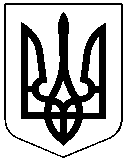 ЧЕРКАСЬКА РАЙОННА РАДАРОЗПОРЯДЖЕННЯ21.02.2022										№12Про затвердження лімітівспоживання енергоносіївна 2022 рік в натуральнихпоказниках	Відповідно до статті 55 Закону України "Про місцеве самоврядування в Україні", пункту 3 статті 51 Бюджетного кодексу України, рішення районної ради від 18.02.2022 №18-3/VІІІ ""Про внесення змін до рішення районної ради від  22.12.2021 №17-3/VІІІ "Про районний бюджет Черкаського району на 2022 рік", на виконання пункту 43 Порядку складання, розгляду, затвердження та основні вимоги до виконання кошторисів бюджетних установ, затвердженого постановою Кабінету Міністрів України від 28 лютого 2002 року № 228 (зі змінами), з метою встановлення цільових обсягів споживання енергоносіївзобов’язую:ЗАТВЕРДИТИ ліміти споживання енергоносіїв на 2022 рік в натуральних показниках, що додаються.Контроль за виконанням розпорядження покласти на головного бухгалтера виконавчого апарату районної ради МИРОШНИЧЕНКО О.В.Голова							Олександр ВАСИЛЕНКО										ЗАТВЕРДЖЕНО											Розпорядження										від 21.02.2022 №12Ліміти споживання енергоносіївна 2022 рікв натуральних показниках_________________________________№ п/пОдин. виміруНатуральні показникиВодопостачаннякуб.м83ЕлектроенергіякВт год4379Теплова енергіятис.куб.м8801